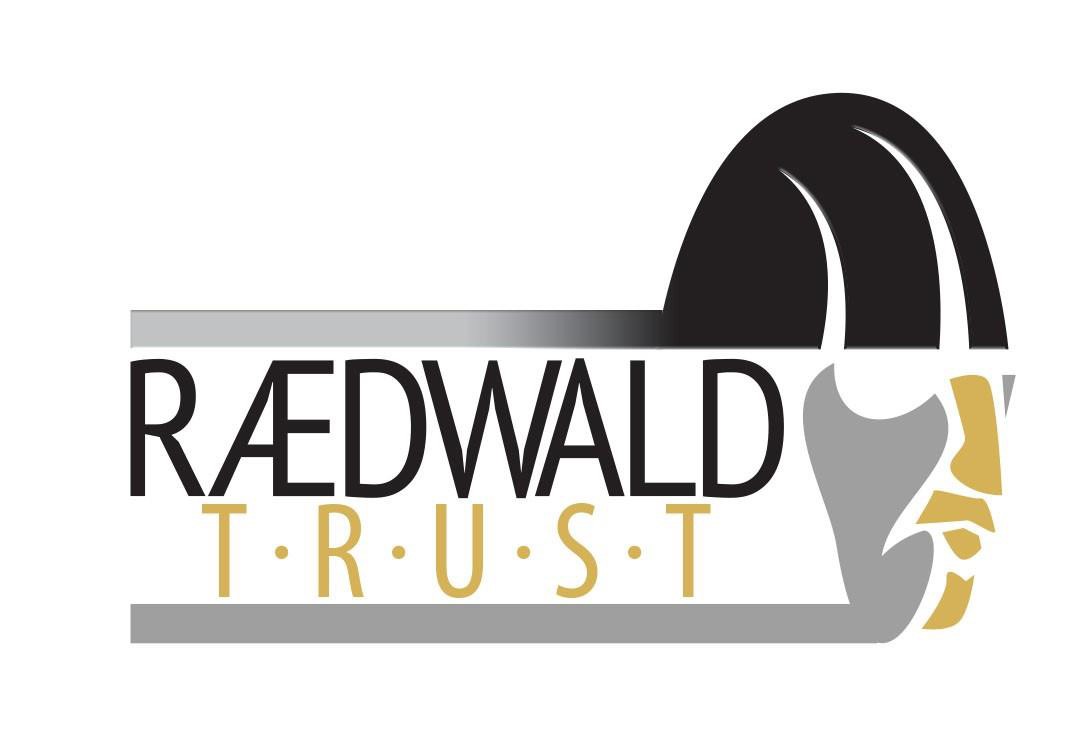 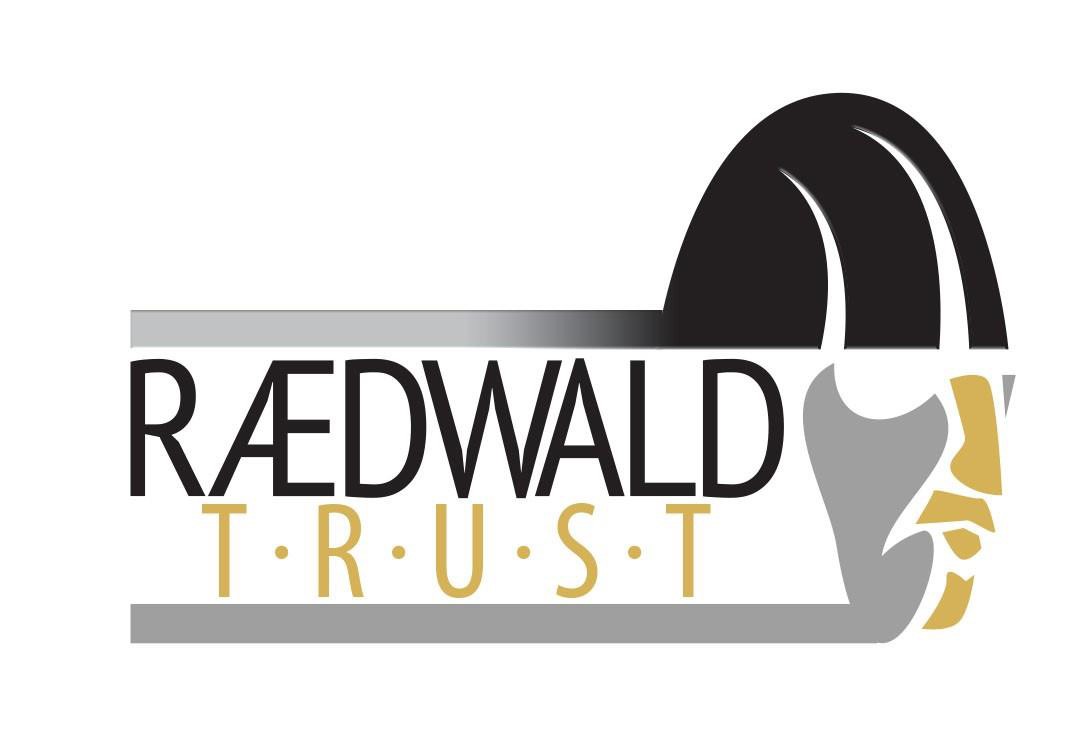 OUTREACH TEACHING SERVICES(including SVS COHORT)JANUARY 2023Please indicate (x) below the provision you are referring to:THE FOLLOWING DOCUMENTS MUST BE SUBMITTED WITH THIS FORM:Medical Evidence (Consultant or Paediatrician letter) Risk Assessment (Raedwald Trust template)EHCP (if applicable)PSED – Personal, Emotional and Development TrackerAttendance Summary Most recent school reportOUTREACH PACKAGE REQUEST – Please tick all that applyOUTREACH PACKAGE REQUEST – Please tick all that applyOTHER PACKAGE REQUESTOTHER PACKAGE REQUEST1:1 Outreach (EYFS, KS1, 2, 3 & 4)NB: Half & full days are available and must be commissioned for a minimum of one term – please specify preferenceConsultationFor 1:1 Outreach - Preferred number of half/full days per week:CPD/training(Please specify):1:1 Mentoring (KS2, KS3, KS4)NB: Half & full days are available and must be commissioned for a minimum of one term – please specify preferenceCPD/training(Please specify):For 1:1 Mentoring - Preferred number of half/full days per week:CPD/training(Please specify):KS3/KS4 Group – Refocus Project/Resilience Project (please specify)NB: This is 2 full days per week for a minimum of one termOther (Bespoke request)KS3/KS4 Group – Reset Project NB: This is 1 full day per week for a minimum of one termOther (Bespoke request)Attendance Champion (max 5 pupils at a time)NB: Please just complete ‘School Details’ and sign/date referral form – pupil info will be collected separatelyPlease specify below which programme you require:Other (Bespoke request)Attendance Champion – ‘Five Day Focus’ (daily morning sessions)Other (Bespoke request)Attendance Champion – ‘Focus Friday’ (all day Friday)Other (Bespoke request)SUFFOLK VIRTUAL SCHOOL REFERRAL – to be agreed by the Suffolk Virtual SchoolSVS Lead who has agreed the referral:Agreed by: (SVS lead name)__________________________________________PUPIL PROVISION SUPPORTPUPIL PROVISION SUPPORTPUPIL PROVISION SUPPORTPUPIL PROVISION SUPPORTSubject Specific LearningSocial and Emotional SupportTechnical LearningTransition SupportAttendanceOther – please specifyPlease indicate areas of interest below: Eg: Sport and Leisure, Art, Drama, Music, Dance, Mechanics, Construction, Hair and Beauty, Child Development, Outdoor Learning. or others if known: Please indicate areas of interest below: Eg: Sport and Leisure, Art, Drama, Music, Dance, Mechanics, Construction, Hair and Beauty, Child Development, Outdoor Learning. or others if known: Please indicate areas of interest below: Eg: Sport and Leisure, Art, Drama, Music, Dance, Mechanics, Construction, Hair and Beauty, Child Development, Outdoor Learning. or others if known: Please indicate areas of interest below: Eg: Sport and Leisure, Art, Drama, Music, Dance, Mechanics, Construction, Hair and Beauty, Child Development, Outdoor Learning. or others if known: PUPIL DETAILS – please complete ALL sections:PUPIL DETAILS – please complete ALL sections:PUPIL DETAILS – please complete ALL sections:PUPIL DETAILS – please complete ALL sections:PUPIL DETAILS – please complete ALL sections:PUPIL DETAILS – please complete ALL sections:Name:Year Group:DOB:UPN:Gender:Ethnic Origin:PPG:Yes / NoFSM: Yes / NoFirst Language:SEN Status:NKEChild Protection Status:Primary Need:CIC: Yes / NoIs there an open CAF?Yes/NoLead professional:Yes/NoLead professional:Yes/NoLead professional:Is the child under a CIN plan?Yes/NoLead professional:Any CAMHS diagnosis:Medication for diagnosis:Other medical details, diagnosis or disabilities:Other medical details, diagnosis or disabilities:Other medical details, diagnosis or disabilities:Other medical details, diagnosis or disabilities:Specific dietary requirements:Specific dietary requirements:Specific dietary requirements:Specific dietary requirements:  PARENT/CARER DETAILS  PARENT/CARER DETAILS  PARENT/CARER DETAILSName:Address:Contact number:Address:Email:Address:  SOCIAL WORKER DETAILS  SOCIAL WORKER DETAILS  SOCIAL WORKER DETAILSName:Address:Contact number:Address:Email:Address:  SCHOOL DETAILS  SCHOOL DETAILS  SCHOOL DETAILS  SCHOOL DETAILS  SCHOOL DETAILS  SCHOOL DETAILSSchool:Telephone:Telephone:* Key school contact & role:Email:Email:School Designated Safeguarding Lead & Role:Email:Email:Attendance contact:  (to send weekly attendance data to)Email:Email:Other professionals (eg:  Family Support Worker) Contact & role:Email:Email:  TRANSPORT REQUIREMENTSPlease note that in some instances, transport may be required. Any transport requirements will be recharged separately.It is the responsibility of the referring school to ensure that the child/young person being referred has adequate transport arrangements in place.  SCHOOL HISTORY  SCHOOL HISTORY  SCHOOL HISTORYPrevious Schools – Most Recent First:From:  To:ATTENDANCE HISTORYATTENDANCE HISTORYATTENDANCE HISTORYATTENDANCE HISTORYATTENDANCE HISTORYATTENDANCE HISTORYATTENDANCE HISTORYATTENDANCE HISTORYCurrent attendance this term:	%Current attendance this term:	%Current attendance this term:	%Current year’s attendance:	%Current year’s attendance:	%Current year’s attendance:	%Last year’s attendance:	%Last year’s attendance:	%Previous exclusions (dates/reasons):Previous exclusions (dates/reasons):Previous exclusions (dates/reasons):Previous exclusions (dates/reasons):Previous exclusions (dates/reasons):Previous exclusions (dates/reasons):Previous exclusions (dates/reasons):Previous exclusions (dates/reasons):  NB:  Once your pupil is receiving Raedwald Trust support they must be marked on their home schoolregister as ‘B’ for the sessions they are being taught by Raedwald Trust. Further information can be found in our admissions policy.  NB:  Once your pupil is receiving Raedwald Trust support they must be marked on their home schoolregister as ‘B’ for the sessions they are being taught by Raedwald Trust. Further information can be found in our admissions policy.  NB:  Once your pupil is receiving Raedwald Trust support they must be marked on their home schoolregister as ‘B’ for the sessions they are being taught by Raedwald Trust. Further information can be found in our admissions policy.  NB:  Once your pupil is receiving Raedwald Trust support they must be marked on their home schoolregister as ‘B’ for the sessions they are being taught by Raedwald Trust. Further information can be found in our admissions policy.  NB:  Once your pupil is receiving Raedwald Trust support they must be marked on their home schoolregister as ‘B’ for the sessions they are being taught by Raedwald Trust. Further information can be found in our admissions policy.  NB:  Once your pupil is receiving Raedwald Trust support they must be marked on their home schoolregister as ‘B’ for the sessions they are being taught by Raedwald Trust. Further information can be found in our admissions policy.  NB:  Once your pupil is receiving Raedwald Trust support they must be marked on their home schoolregister as ‘B’ for the sessions they are being taught by Raedwald Trust. Further information can be found in our admissions policy.  NB:  Once your pupil is receiving Raedwald Trust support they must be marked on their home schoolregister as ‘B’ for the sessions they are being taught by Raedwald Trust. Further information can be found in our admissions policy.  CURRENT PROVISION (please indicate by highlighting below the most recent provision)  CURRENT PROVISION (please indicate by highlighting below the most recent provision)  CURRENT PROVISION (please indicate by highlighting below the most recent provision)  CURRENT PROVISION (please indicate by highlighting below the most recent provision)  CURRENT PROVISION (please indicate by highlighting below the most recent provision)  CURRENT PROVISION (please indicate by highlighting below the most recent provision)  CURRENT PROVISION (please indicate by highlighting below the most recent provision)  CURRENT PROVISION (please indicate by highlighting below the most recent provision)  CURRENT PROVISION (please indicate by highlighting below the most recent provision)AttendingFull-timeAttendingPart-timeFully in classFully in classPartially in classNot in classNot in classFull-time1:1 supportFull-time1:1 supportPartial 1:1 supportAble to access small groupAble to access lunchAble to access lunchAble to access breakAble to access assemblyAble to access assemblyAble to access clubs / trips / activitiesAble to access clubs / trips / activitiesOther:Or if necessary, please be specific about the above (eg in school nurture group / offsite provision):Other:Or if necessary, please be specific about the above (eg in school nurture group / offsite provision):Other:Or if necessary, please be specific about the above (eg in school nurture group / offsite provision):Other:Or if necessary, please be specific about the above (eg in school nurture group / offsite provision):Other:Or if necessary, please be specific about the above (eg in school nurture group / offsite provision):Other:Or if necessary, please be specific about the above (eg in school nurture group / offsite provision):Other:Or if necessary, please be specific about the above (eg in school nurture group / offsite provision):Other:Or if necessary, please be specific about the above (eg in school nurture group / offsite provision):Other:Or if necessary, please be specific about the above (eg in school nurture group / offsite provision):  LEARNING INFORMATION  LEARNING INFORMATION  LEARNING INFORMATIONSubject  Current levels/grades  Attitude to subjectReading (KS1/2)   Writing (KS1/2)English MathsScience  INTERVENTIONS  INTERVENTIONS  INTERVENTIONS  INTERVENTIONS  INTERVENTIONS  INTERVENTIONSInterventionPleasetickStart dateEnd dateContact NamePhone / emailComments / indicate level of successLiteracy/Numeracy interventionOn-site inclusion unitRisk AssessmentsPSPFNM/CAF/CINGroup workTherapy/CounsellingCAMHSEducational PsychologistFamily–School link workerEWOSpeech & Language TherapyYOSMake a Change Team  Pending referrals, please specify:  Pending referrals, please specify:  Pending referrals, please specify:  Pending referrals, please specify:  Pending referrals, please specify:  Pending referrals, please specify:  Any other, please specify:  Any other, please specify:  Any other, please specify:  Any other, please specify:  Any other, please specify:  Any other, please specify:  AREAS OF CONCERN / KEY FOCUS AREAS  AREAS OF CONCERN / KEY FOCUS AREAS  AREAS OF CONCERN / KEY FOCUS AREAS  AREAS OF CONCERN / KEY FOCUS AREAS  AREAS OF CONCERN / KEY FOCUS AREAS  AREAS OF CONCERN / KEY FOCUS AREAS  AREAS OF CONCERN / KEY FOCUS AREASTypicality or patterns of behaviour causing a concern:Typicality or patterns of behaviour causing a concern:Typicality or patterns of behaviour causing a concern:Typicality or patterns of behaviour causing a concern:Typicality or patterns of behaviour causing a concern:Typicality or patterns of behaviour causing a concern:Typicality or patterns of behaviour causing a concern:Indicate relevant background and / or home situation:Indicate relevant background and / or home situation:Indicate relevant background and / or home situation:Indicate relevant background and / or home situation:Indicate relevant background and / or home situation:Indicate relevant background and / or home situation:Indicate relevant background and / or home situation:Indicate any adjustments currently in place:Indicate any adjustments currently in place:Indicate any adjustments currently in place:Indicate any adjustments currently in place:Indicate any adjustments currently in place:Indicate any adjustments currently in place:Indicate any adjustments currently in place:Indicate which interventions / strategies / adjustments have been successful?Indicate which interventions / strategies / adjustments have been successful?Indicate which interventions / strategies / adjustments have been successful?Indicate which interventions / strategies / adjustments have been successful?Indicate which interventions / strategies / adjustments have been successful?Indicate which interventions / strategies / adjustments have been successful?Indicate which interventions / strategies / adjustments have been successful?Indicate which interventions / strategies / adjustments have been unsuccessful?Indicate which interventions / strategies / adjustments have been unsuccessful?Indicate which interventions / strategies / adjustments have been unsuccessful?Indicate which interventions / strategies / adjustments have been unsuccessful?Indicate which interventions / strategies / adjustments have been unsuccessful?Indicate which interventions / strategies / adjustments have been unsuccessful?Indicate which interventions / strategies / adjustments have been unsuccessful?Indicate areas of success, strengths and likes?Indicate areas of success, strengths and likes?Indicate areas of success, strengths and likes?Indicate areas of success, strengths and likes?Indicate areas of success, strengths and likes?Indicate areas of success, strengths and likes?Indicate areas of success, strengths and likes?Please indicate below your future plans for the referred student:Please indicate below your future plans for the referred student:Please indicate below your future plans for the referred student:Please indicate below your future plans for the referred student:Please indicate below your future plans for the referred student:Please indicate below your future plans for the referred student:Please indicate below your future plans for the referred student:AGREEMENT Please check the information you have supplied is accurate, then sign below.  NB: By signing, or electronically signing below you agree to the referral and the cost of any provision agreed. A representative from your school will be required to attend a bi-weekly review meeting of progress for each child referred.If you are a maintained school and you know the cost of provision, please insert a purchase order number here:SCHOOL SIGNATURE/SIf sending electronically please insert the name of senior staff who agreed to referral and date agreed.SCHOOL SIGNATURE/SIf sending electronically please insert the name of senior staff who agreed to referral and date agreed.SCHOOL SIGNATURE/SIf sending electronically please insert the name of senior staff who agreed to referral and date agreed.SCHOOL SIGNATURE/SIf sending electronically please insert the name of senior staff who agreed to referral and date agreed.SCHOOL SIGNATURE/SIf sending electronically please insert the name of senior staff who agreed to referral and date agreed.SCHOOL SIGNATURE/SIf sending electronically please insert the name of senior staff who agreed to referral and date agreed.SCHOOL SIGNATURE/SIf sending electronically please insert the name of senior staff who agreed to referral and date agreed.Signed:Head Teacher:Head Teacher:Date:HOME SIGNATUREIf sending electronically please insert the name of parent/carer who agreed to referral and the date agreed.HOME SIGNATUREIf sending electronically please insert the name of parent/carer who agreed to referral and the date agreed.HOME SIGNATUREIf sending electronically please insert the name of parent/carer who agreed to referral and the date agreed.HOME SIGNATUREIf sending electronically please insert the name of parent/carer who agreed to referral and the date agreed.HOME SIGNATUREIf sending electronically please insert the name of parent/carer who agreed to referral and the date agreed.HOME SIGNATUREIf sending electronically please insert the name of parent/carer who agreed to referral and the date agreed.HOME SIGNATUREIf sending electronically please insert the name of parent/carer who agreed to referral and the date agreed.Signed:Parent(s) / Carer(s):Date:OTHER INVOLVED PROFESSIONALS Eg: Social WorkerOTHER INVOLVED PROFESSIONALS Eg: Social WorkerOTHER INVOLVED PROFESSIONALS Eg: Social WorkerOTHER INVOLVED PROFESSIONALS Eg: Social WorkerOTHER INVOLVED PROFESSIONALS Eg: Social WorkerOTHER INVOLVED PROFESSIONALS Eg: Social WorkerOTHER INVOLVED PROFESSIONALS Eg: Social WorkerSigned:Name & Role:Date:SAFEGUARDING CHRONOLOGYPlease attach summary or complete below:SAFEGUARDING CHRONOLOGYPlease attach summary or complete below:SAFEGUARDING CHRONOLOGYPlease attach summary or complete below:Summary of SafeguardingDateOutcomes